Dale County High School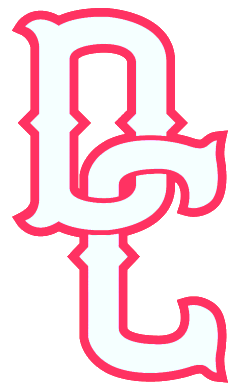 1170 County Road 59Midland City, Alabama 36350Office (334) 983-3541Fax (334) 983-1549STUDENT-PARENT-TEACHER COMPACTWe at Dale County High School believe that children are our most valuable resource.  It is our goal to provide the best education possible in a risk free environment promoting academic success through quality instruction.  We know that learning can take place if there is a combination of effort, interest, and motivation on the part of the student, school, home, and community.  This compact is an agreement and a commitment to help the student be successful in high school.  We believe that this agreement can be fulfilled through our team effort.  This student-parent-teacher compact is in effect during school year 2019-2020.School ResponsibilitiesDale County High School will:Provide high-quality curriculum and instruction in a supportive and effective learning environment that enables the participating children to meet the State’s student academic standards as follow: DCHS highly qualified teachers will use explicit teaching strategies aligned with the Alabama State Course of Study and College and Career Readiness Standards.DCHS will provide Tier I, Tier II, and Tier III instruction to enable students to meet state academic standards.DCHS students will receive whole and small group instruction.DCHS will create an environment that promotes academic excellence and develop a sense of personal responsibility.DCHS faculty and staff will work as a team to provide a supportive and effective learning environment.DCHS will provide in school and after school tutoring.Hold parent-teacher conferences (at least annually in elementary schools) during which this compact can be discussed as it relates to the individual child’s achievement.  Specifically, those conferences will be held annually for the purpose of informing parents of their school’s participation in Title I, the requirements of the law and Tier I parents’ right to be involved.Provide parents with frequent reports on their children’s progress.Progress reports are sent out at the middle of each 9 weeks.Report cards are sent the end of each 9-week grading period.Parents may access grades by going on the iNOW Parent Portal.Parent conferences are scheduled as needed.If parents can’t come to school, a telephone conference is held.Provide parents with reasonable access to staff.Parents have access to staff in person, by phone, or email before and after school, or during the teacher’s planning time.  Open House will be provided in the evenings to provide access to teachers.Provide parents opportunities to volunteer and participate in their child’s class and to observe classroom activities, as follows:Parents will respond to the Volunteer form sent at the beginning of the school year.Parents are encouraged to participate in field trips and classroom activities.Academic Award Ceremony Ensure regular two-way, meaningful communication between family members and school staff, and, to the extent practicable, in language that family members can understand.Parents and staff members utilize Remind and SchoolCast to communicate with each other.Title I information assemblies and Open House opportunitiesTeacher emails are posted publicly to the Dale County High School website allowing parents to freely communicate with parents.District and school websites can be converted to other languages to ensure effective communication.Parent ResponsibilitiesWe, as parents, will support our child’s learning in the following ways:Expect my child to obey class/school rulesEncourage good study habits and review daily work by providing a time and place for homeworkHave my child attend school on timeKeep the lines of communication open with my child, teacher, and school to include parent-teacher conferencesHelp my child respect individual differences and resolve conflicts in a positive wayTeach my child the harmful effects of bullyingLimit and monitor my child’s TV viewing, providing alternative experiencesSend my child to school ready to learnStudent Responsibilities As a student, I will share the responsibility to improve my academic achievement and achieve the State’s high standards.  Specifically, I will:Obey class/school rules for good conductDo my best in all that I do and ask for help when I need itAvoid behavior that would keep myself and others from learning and respect the privacy and property of othersComplete all assignments on time: classwork, homework, etc.Listen in classRespect differences and avoid bullying of any kind including emotional, mental, physical, and verbalGo to bed early___________________________	     _____________________________	____________________________School Representative Signature	    Parent/Guardian Signature		Student Signature ____________________________	       _____________________________	____________________________Date				       Date					Date 